TERMS & CONDITIONSNOTIFICATION TO THE PERSONS INSURED WITH THE OCCUPATIONAL PENSIONS FUND OF TSAKOSMARITIME ENTEPRISES AND ASSOCIATESPursuant to the General Data Protection Regulation (GDPR), we inform you that the Data Controller is the Occupational Pension Fund of TSAKOS Maritime Enterprises and Associates which has its registered office at Megaron “MAKEDONIA” at 367 Syngrou Avenue, Paleo Faliro (Postcode 17564, tel 2109474000 ext. 316).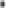 Purpose of data processingTo include the applicants in the insurance of the Fund and manage their insurance in accordance with Article 4 of these Articles of Association (Υ.Ο.Δ.Δ./Φ51020/27566/682/24.05.2018/ΦΕΚ Β’1889), without which such insurance cannot be effected. Data CategoriesWe also inform you that in addition to the above data, processing will take place in relation to any supplementary data (special categories or not) which are collected from the relevant supporting documents and are necessary for the management of the insured person's individual account and payment of eventual compensation from the lump-sum inden1nitY' business following submission of the relevant application. Data recipientsIt is the Occupational Pension Fund of TSAKOS Maritime Enterprises and Associates as well as the company' under the name "Prudential Informatics PC" which has its registered office at 148, Momferatou St., has entered into a contract with the Fund and has been authorized to undertake the management of the Members registry', establish and monitor contributions, update individual accounts, calculate and pay benefits. provide valid and timely information to insured persons (through websites, etc.) with respect to their insurance cover and the accounting management of the Fund. Rights of data subjectsIt should be noted that as data subject you can exercise your rights at any time, as such are set out in the above policy and in particular in Articles 12-23 of the GDPR. More specifically you have:the right to information and access to the data we process;the right to restriction of processing;the right to rectification and erasure of your personal data in whole or in part; andthe right to object, namely to raise objections to the processing of your personal data.Note that the exercise of any of the above rights may entail the disruption of your insurance with the Fund. We shall process your data throughout the time you are insured and for 20 years after its expiry in accordance with the Fund's Articles of Association. Furthermore, we may retain some basic information which is exclusively related to your consents so as to prove that processing on our part is lawful. In any event, in case you challenge the proper use of your personal data, you may contact the FUND by emailing at info@tmea.gr or by calling at 2109474000 ext. 316 so that we provide you with the necessary clarifications. Nevertheless, if you still believe that your data have not been lawfully used you have the right of recourse to the competent Authority (Personal Data Protection Authority www.dpa.gr). Following submission of the application to the Fund, it will be reviewed by the Board of Directors of Occupational Pension Fund of TSAKOS and once it is approved you will be emailed the relevant decision with your register number. For further information about the collection, legal use, purpose, nature of personal data processing, time of retention, recipients and data protection policy as well as about your rights, please refer to the Information Bulletin which will be adapted to the requirements of the General Data Protection Regulation (EU) 2016/679, which is uploaded on the Fund's website at: www.tmea.gr of which you have taken cognizance in writing and to which you have consented.Note that in case the data subject does not accept the above terms of application or subsequently exercises the right to revoke his/her consent, this may entail even automatically the subject's non-registration with the Fund and non-launch of insurance cover or discontinuation of insurance, respectively.STATEMENT OF CONSENTFOR DATA PROCESSING & SPECIAL CATEGORY OF PERSONAL DATAI hereby declare that:I have been fully informed about the processing of my personal data (namely collection, storage. procession, transmission and any further use thereof) through this application and the information bulletin (personal data protection policy) on the Fund's website.I have been informed about the rights I have and retain as data subject.I consent to the keeping of registers with all the above personal data in electronic or other format.I expressly consent (Article 7 of GDPR (EU) 2016/679) to the processing of Personal Data and any special categories of Personal Data which concern me and arise from this application and/or any supplementary data that the Fund may obtain in the future which are necessary for my registration with the Fund and the functioning of the entire insurance cover by the Fund (as such is defined by the Articles of Association and the legislative framework applicable each time to the operation of Occupational Funds), as well as for the calculation and payment of benefits by TSAKOS Occupational Pension Fund and the company under the name Prudential Informatics PC, which has its registered office at 148, Momferatou St. and, by virtue of a contract with the Fund, has undertaken to manage the above functions of the Fund.